Week One – Grade 8 ELAWeek One – Grade 8 ELAReading and Viewing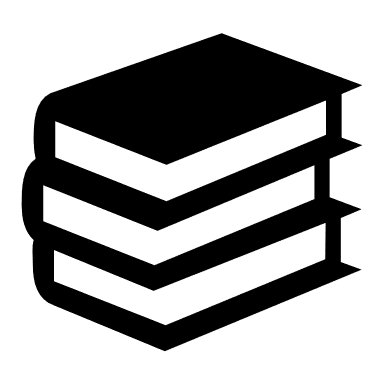 Daily independent reading for 30 minutes a day – possible options for reading:a novel (E-Books are available through NB Public Libraries with a library card here.  If you do not have a library card, you can apply for one here.)a non-fiction bookonline news articles websites related to your interestsmovie/video game/TV show reviewssong lyricspoetry (https://poems.com/)Speaking and Listening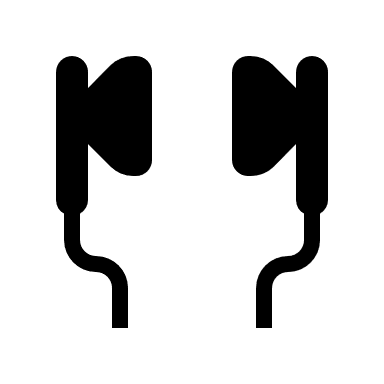 Build in Moments of Connection (from the ASDN document available on their website)Connections do not always need to be for long; even a three-minute connection with someone can be helpful (e.g., texts, emails, phone call, or social networking, using platforms you trust).Connect with healthy adults who model calmness. Connect visually when able (e.g., video through social networking). Hearing and seeing the person strengthens the level of connection.Think of vulnerable individuals and how you may be able to connect with them (e.g., the elderly, individuals living alone etc.). Practice your critical listening skills by listening to one of these this week:Ted Talk! (https://www.ted.com/talks)SongsPodcasts (Click here and here for podcast suggestions.)Speeches – this is a great time to analyze how our leaders are speaking to the publicWriting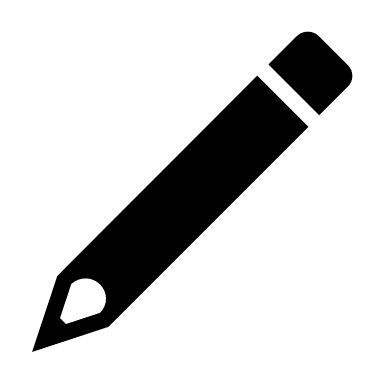 You may use the “Student Writing Booklet” for your responses, or you may respond in your writers notebook or in the Notes App on your phone.  Did you know that the Notes App has a scan feature? This allows you to scan hand-written documents as pictures and send them to me:One response to your reading this weekOne response to your listening this weekTwo quick writes (choose from the list provided)